 跟踪审计日志（2022年8月）工程名称：华中农业大学工科类实验室改造项目学校管理部门：华中农业大学校园建设与安全保卫部施工单位：武汉新八建设集团跟踪咨询单位：中正信咨询集团有限公司编制人： 詹卫军  郭婧  隆洁颖跟 踪 日 记跟 踪 日 记跟 踪 日 记跟 踪 日 记跟 踪 日 记跟 踪 日 记跟 踪 日 记跟 踪 日 记跟 踪 日 记跟 踪 日 记跟 踪 日 志跟 踪 日 志跟 踪 日 记工程名称华中农业大学农贸大楼装修改造升级施工时  间2022年8月1日记录人詹卫军   郭婧  隆洁颖1、有梁板模版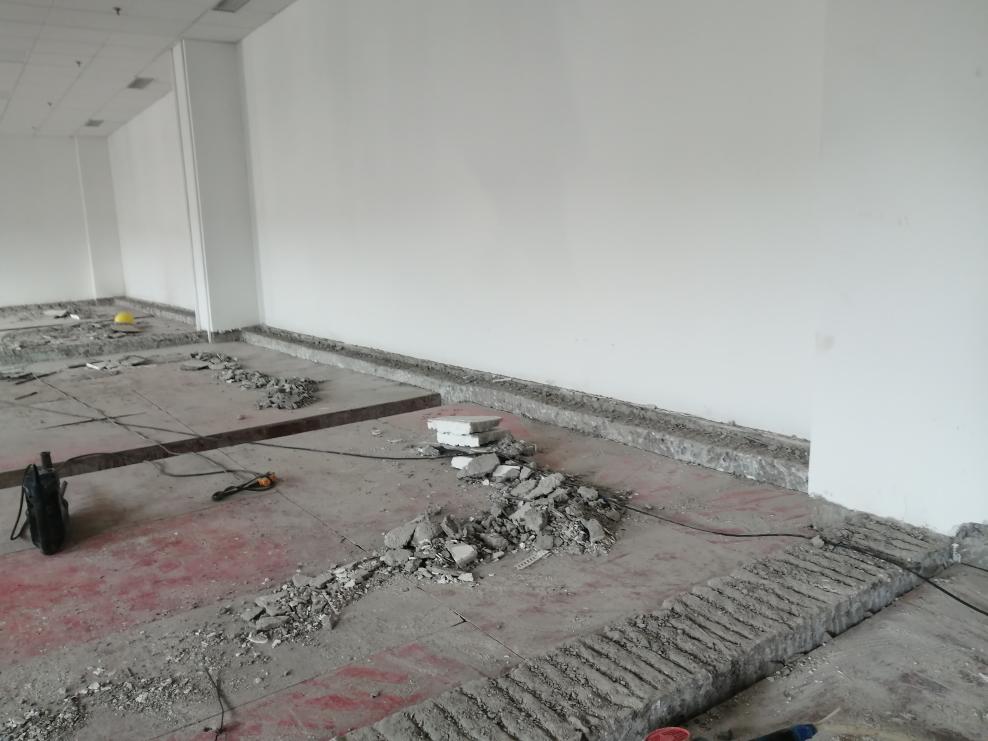 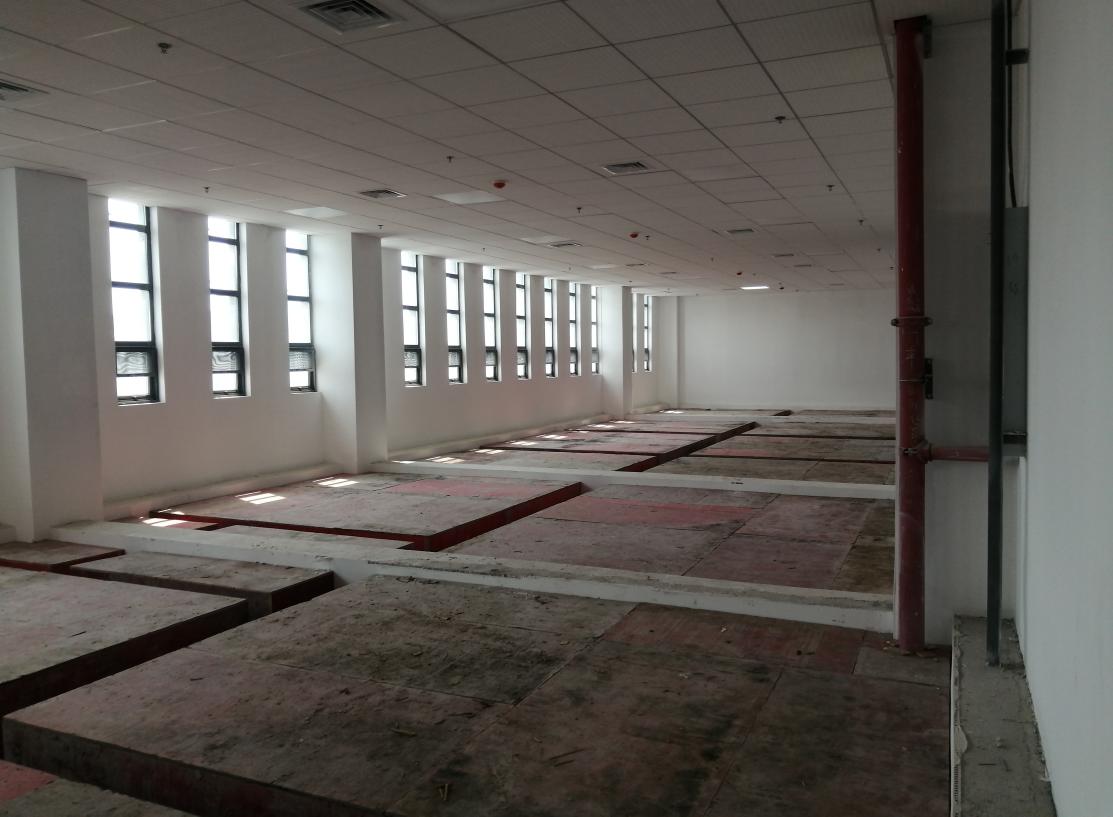 2、墙体开门洞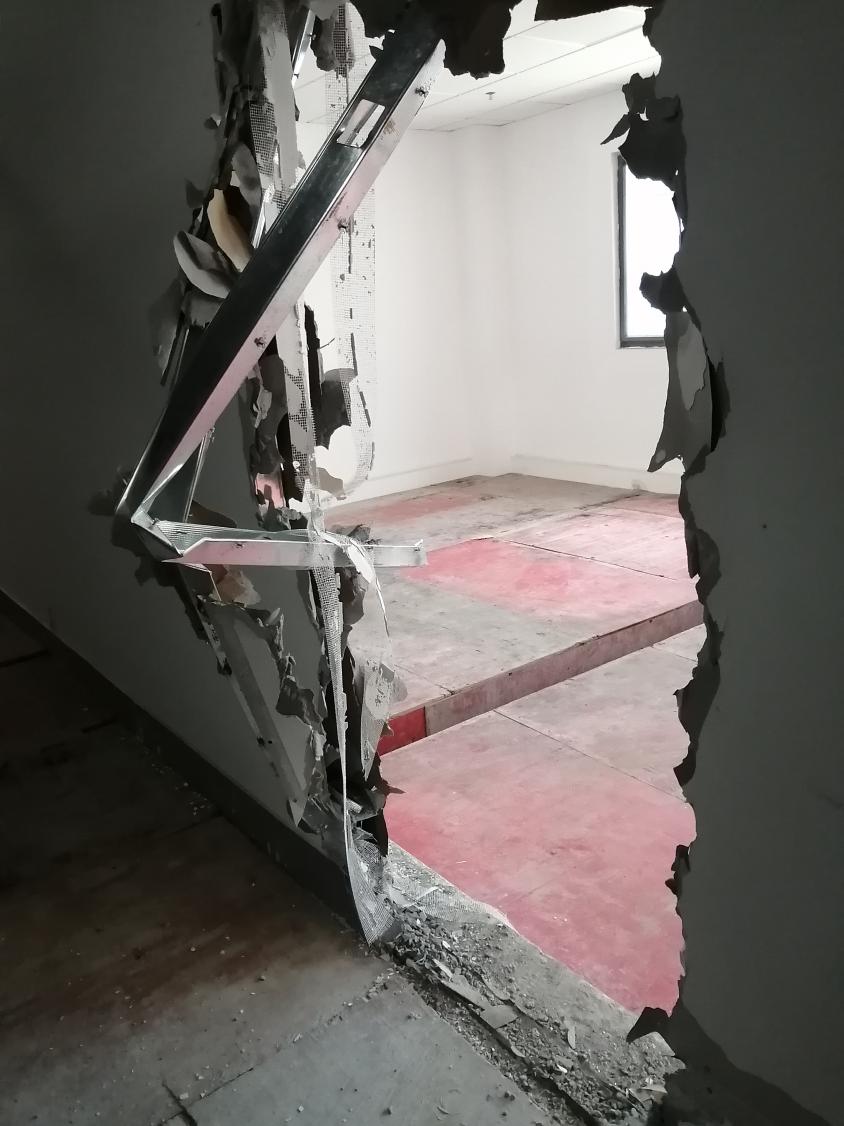 1、有梁板模版2、墙体开门洞工程名称华中农业大学农贸大楼装修改造升级施工时  间2022年8月2日记录人詹卫军   郭婧  隆洁颖1、板钢筋绑扎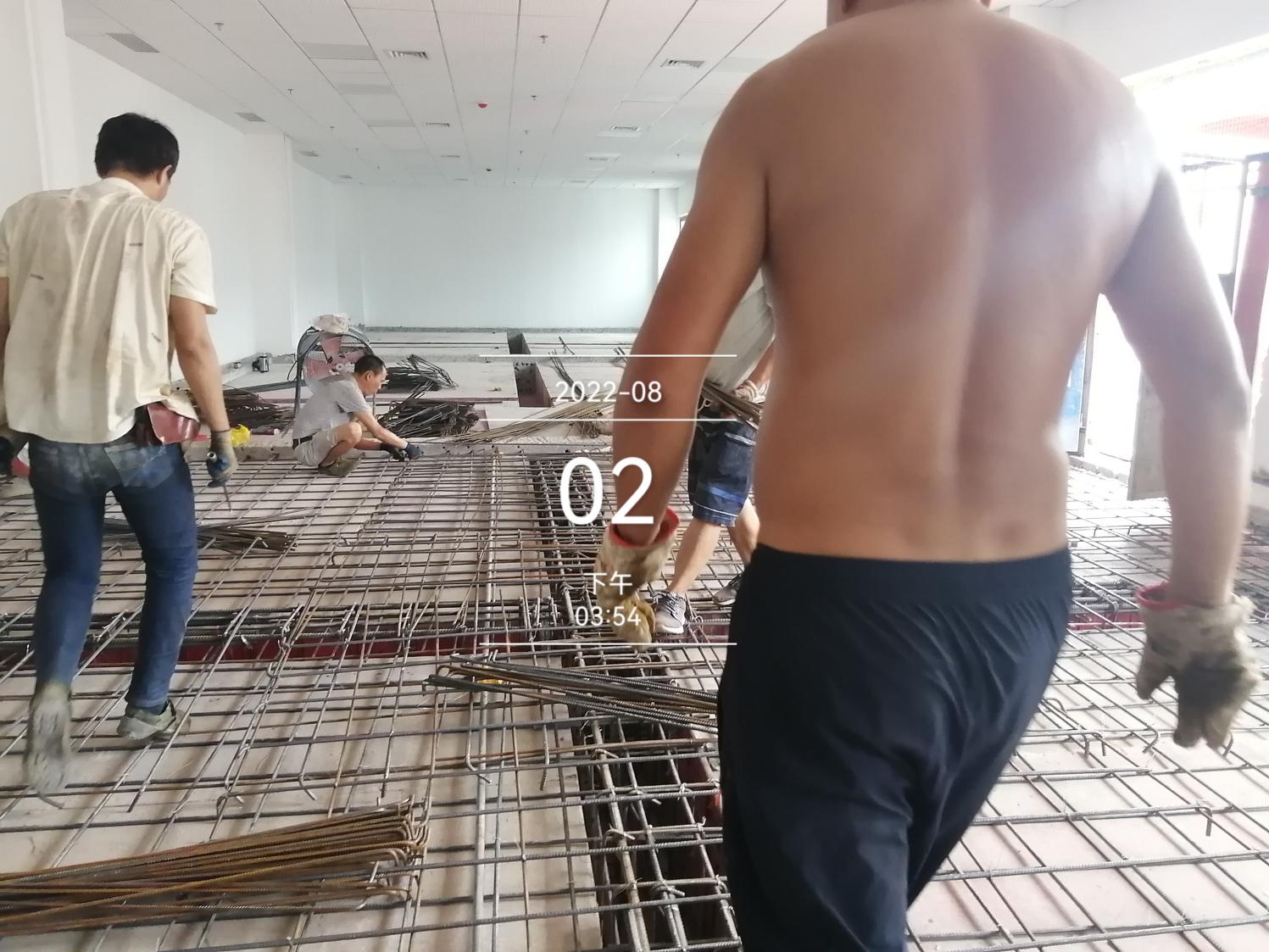 1、板钢筋绑扎钢筋锚固进混凝土17cm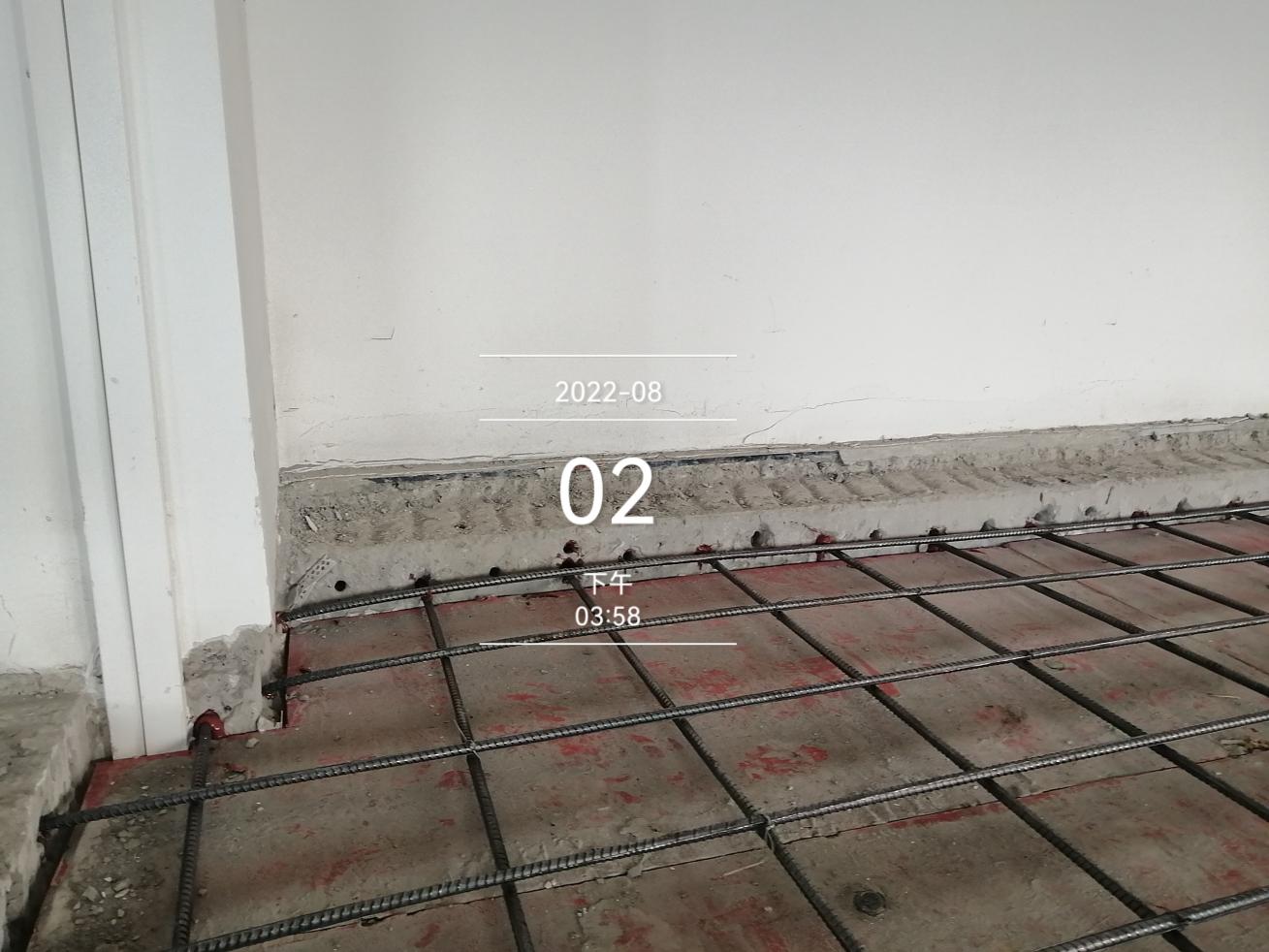 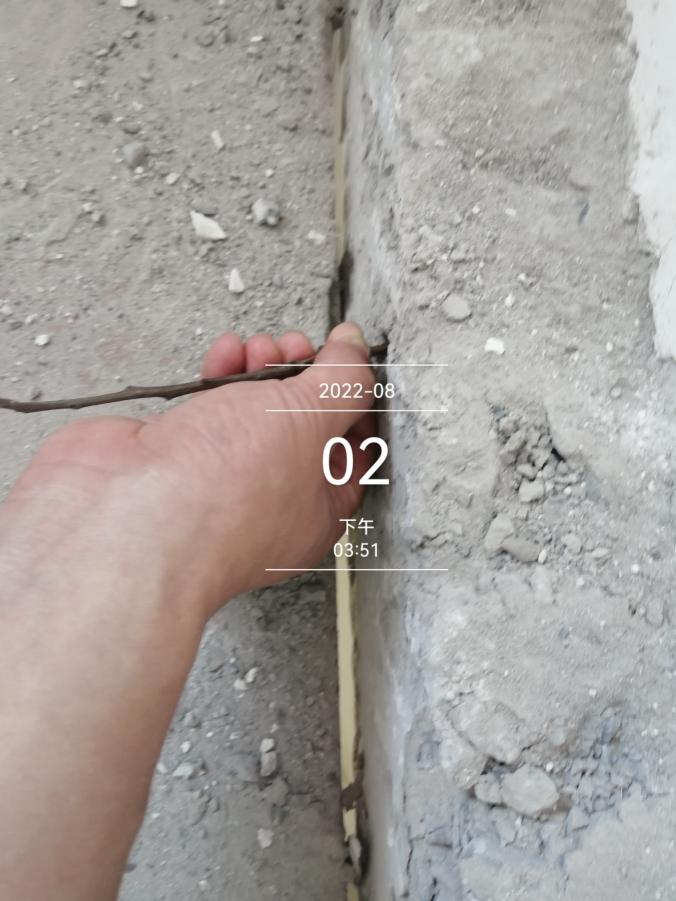 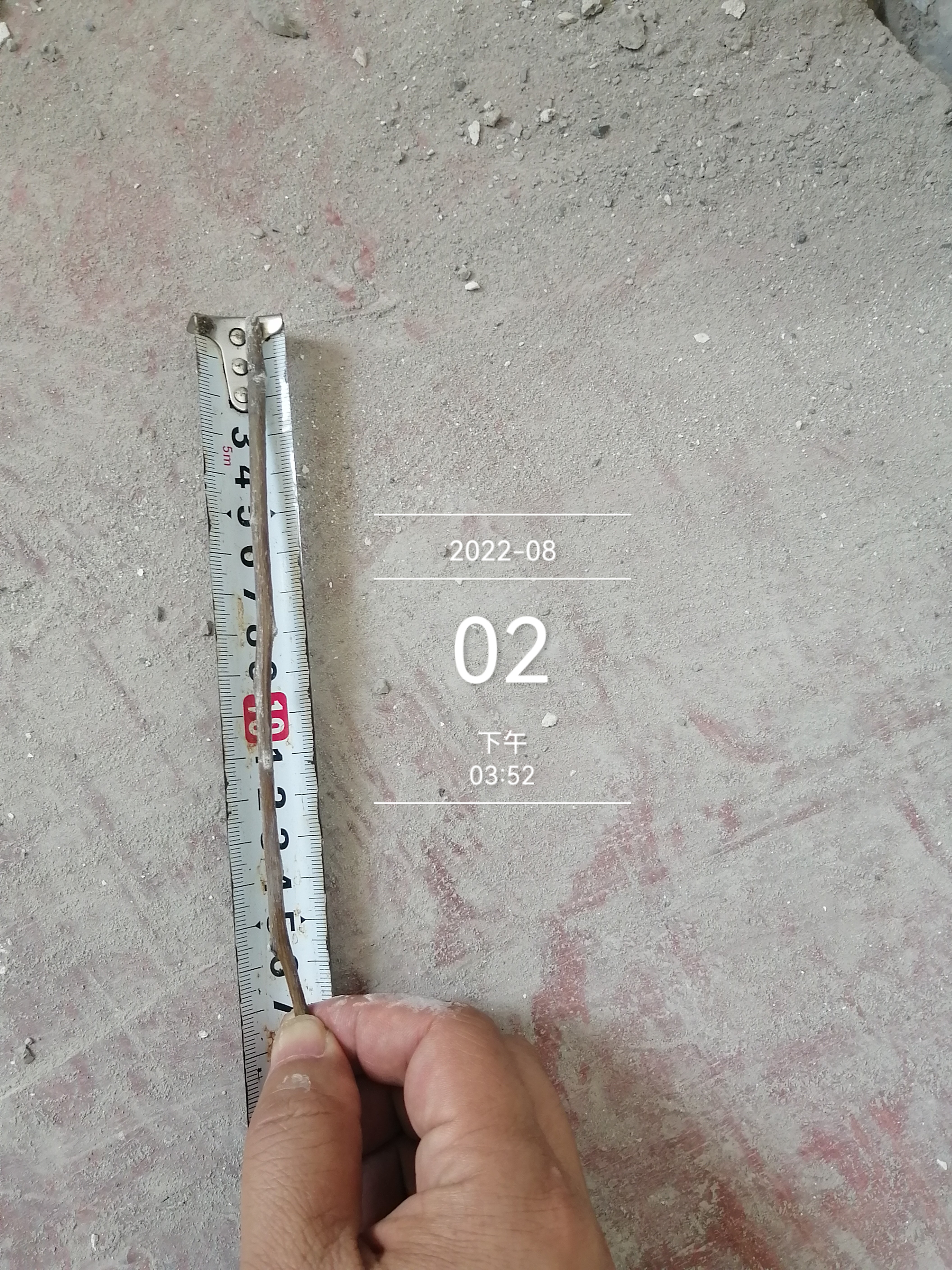 3、钢筋间距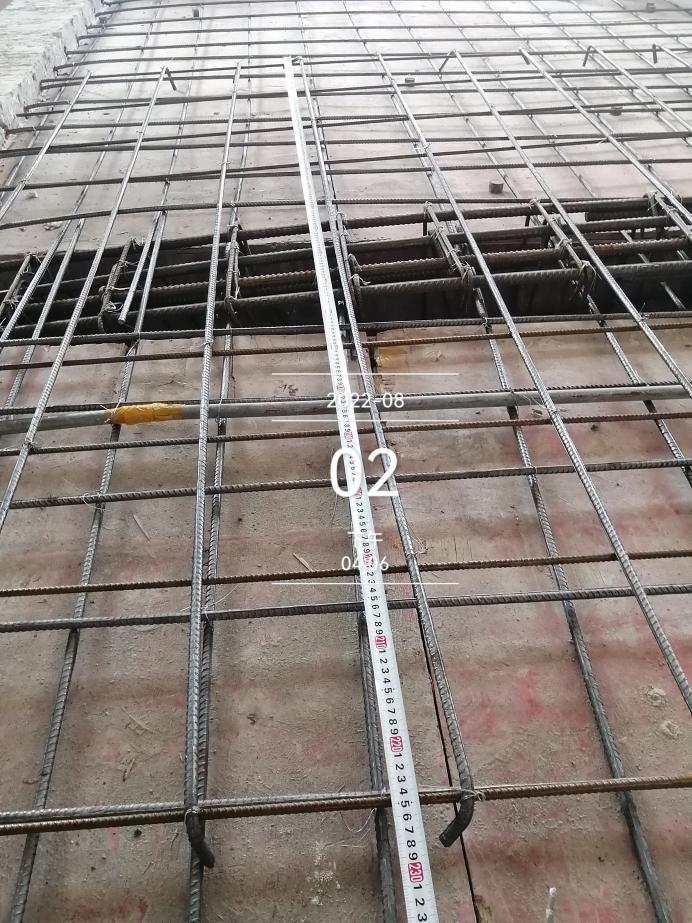  板在梁处附加钢筋长度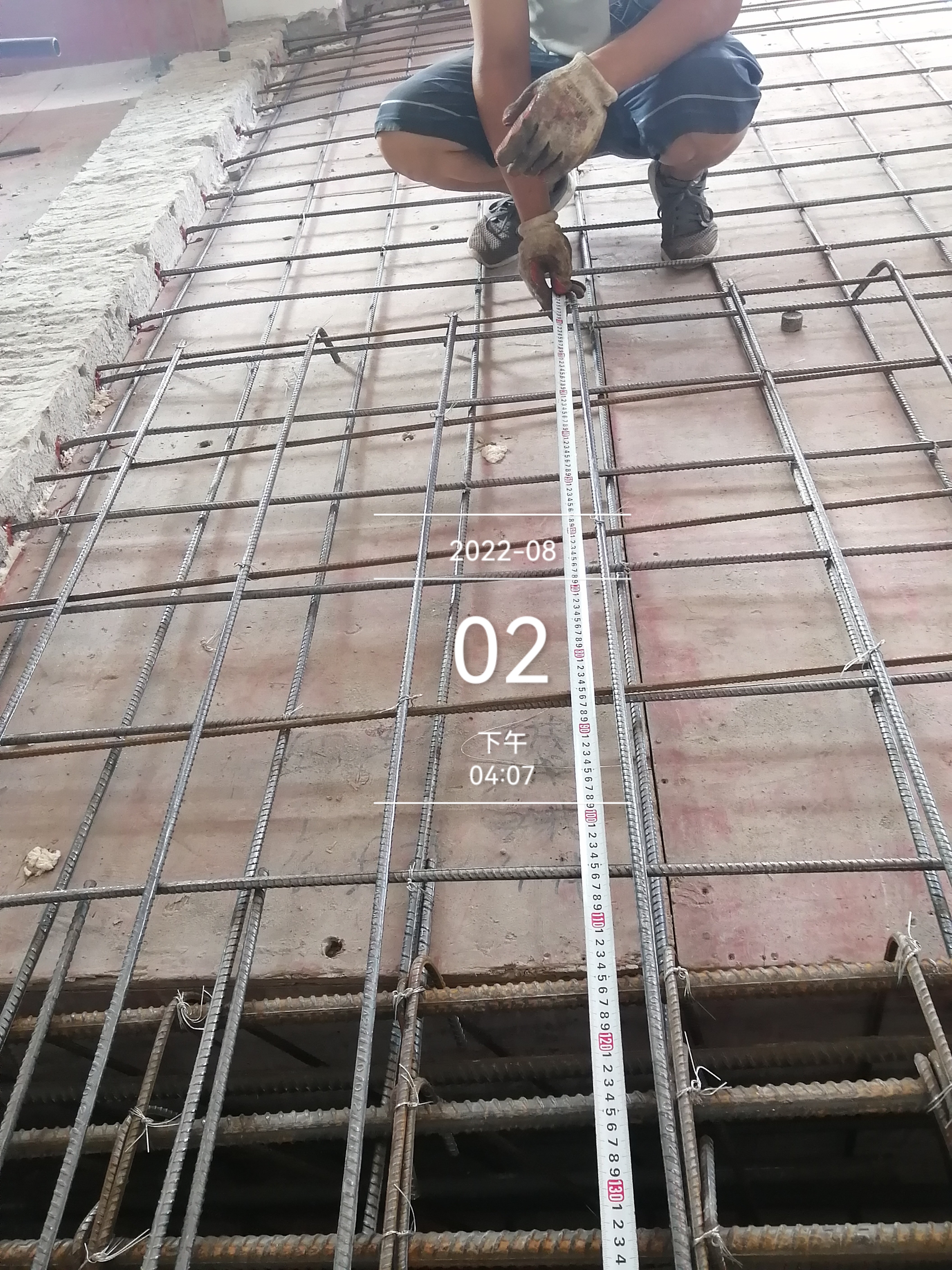 钢筋锚固进混凝土17cm3、钢筋间距 板在梁处附加钢筋长度工程名称华中农业大学农贸大楼装修改造升级施工时  间2022年8月4日记录人詹卫军   郭婧  隆洁颖1、混凝土施工缝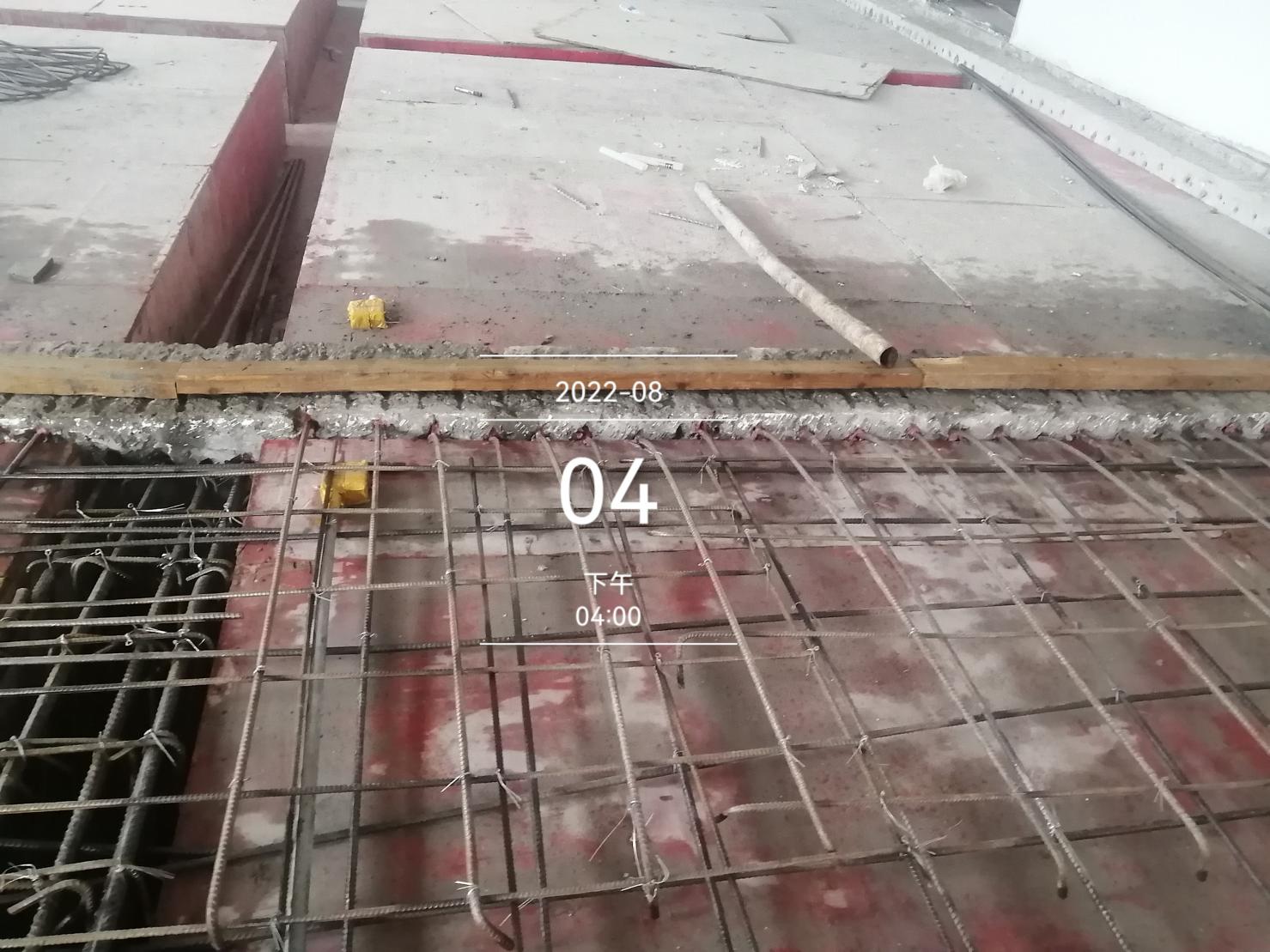 1、混凝土施工缝  2、板钢筋间距 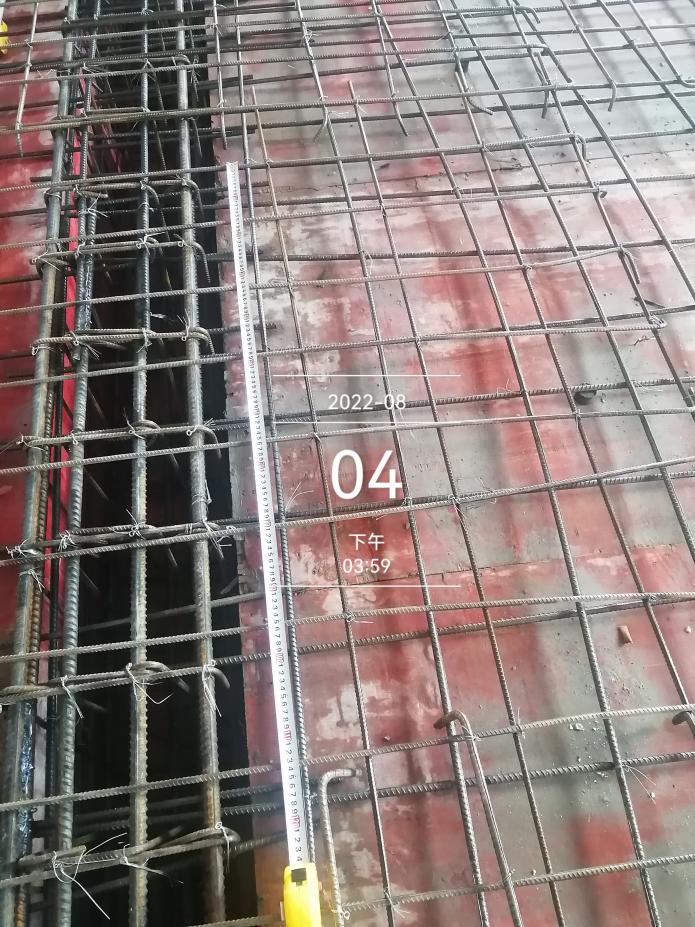 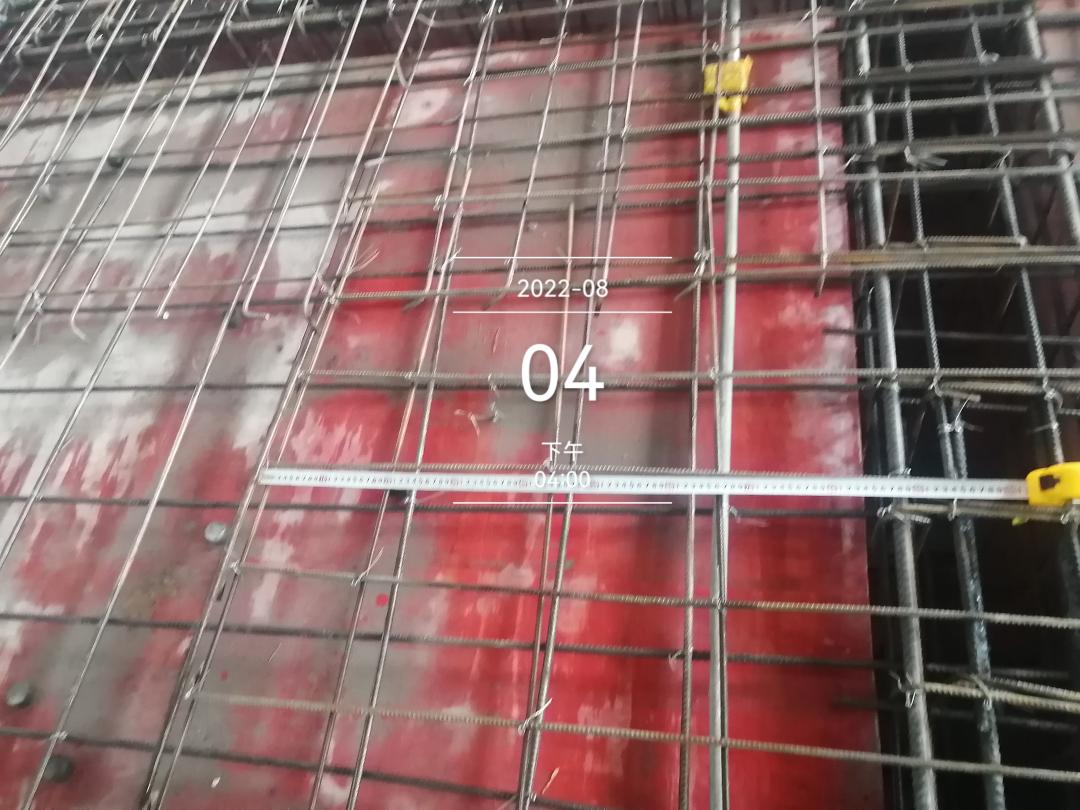   2、板钢筋间距 梁混凝土面层凿除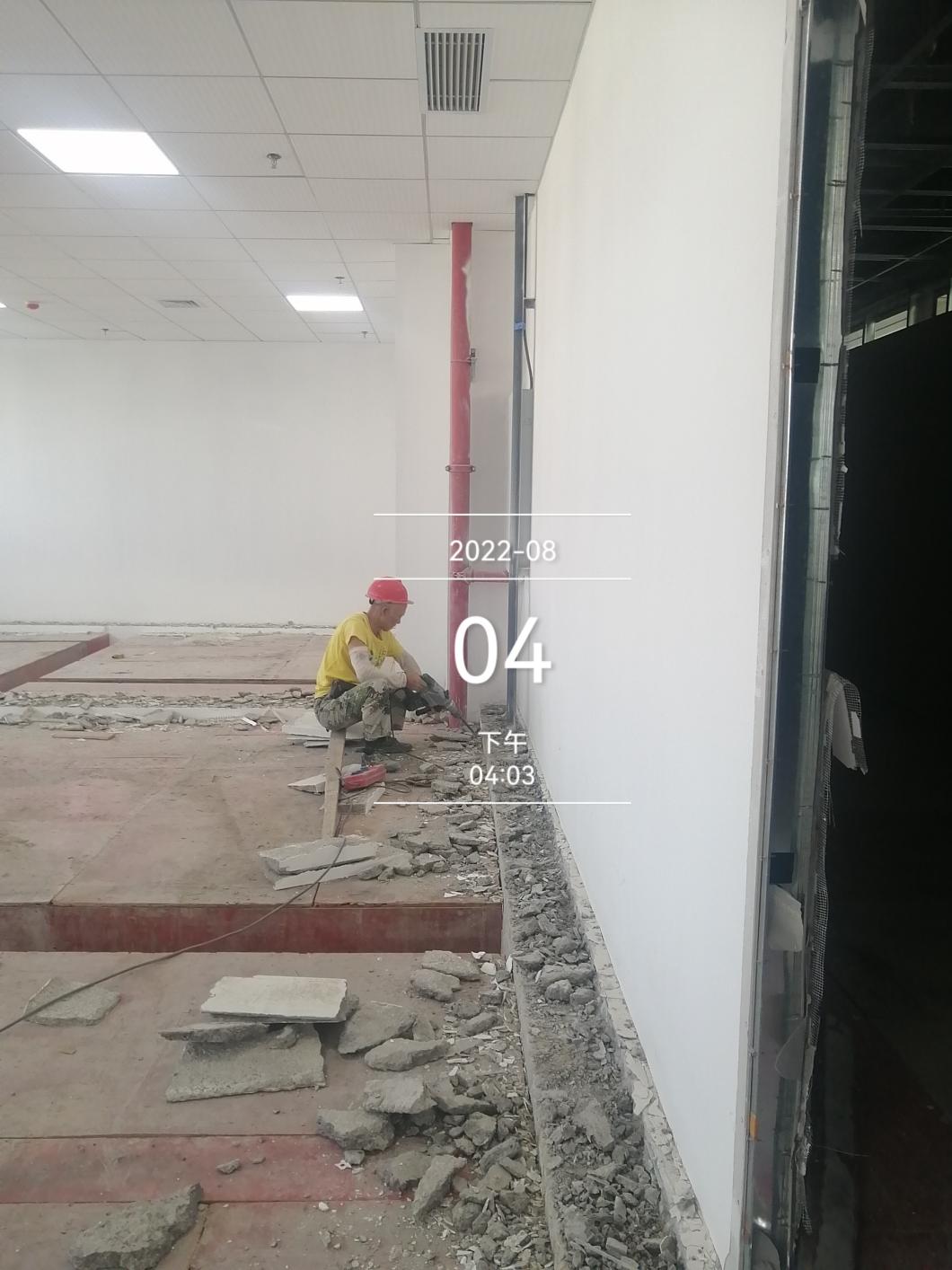 梁混凝土面层凿除工程名称华中农业大学农贸大楼装修改造升级施工时  间2022年8月7日记录人詹卫军   郭婧  隆洁颖现场墙体、吊顶拆除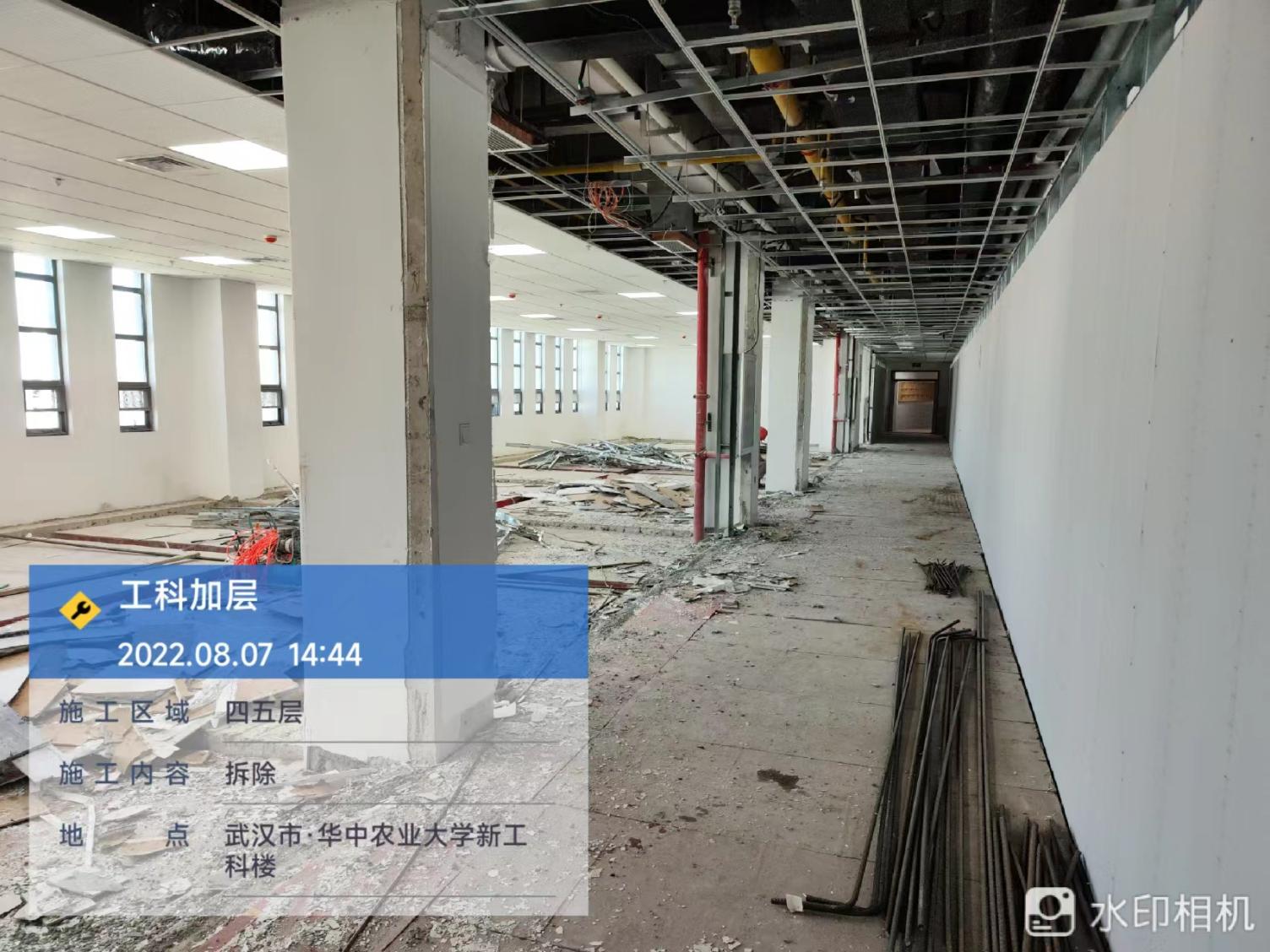 现场墙体、吊顶拆除工程名称华中农业大学农贸大楼装修改造升级施工时  间2022年8月8日记录人詹卫军   郭婧  隆洁颖现场墙体、吊顶拆除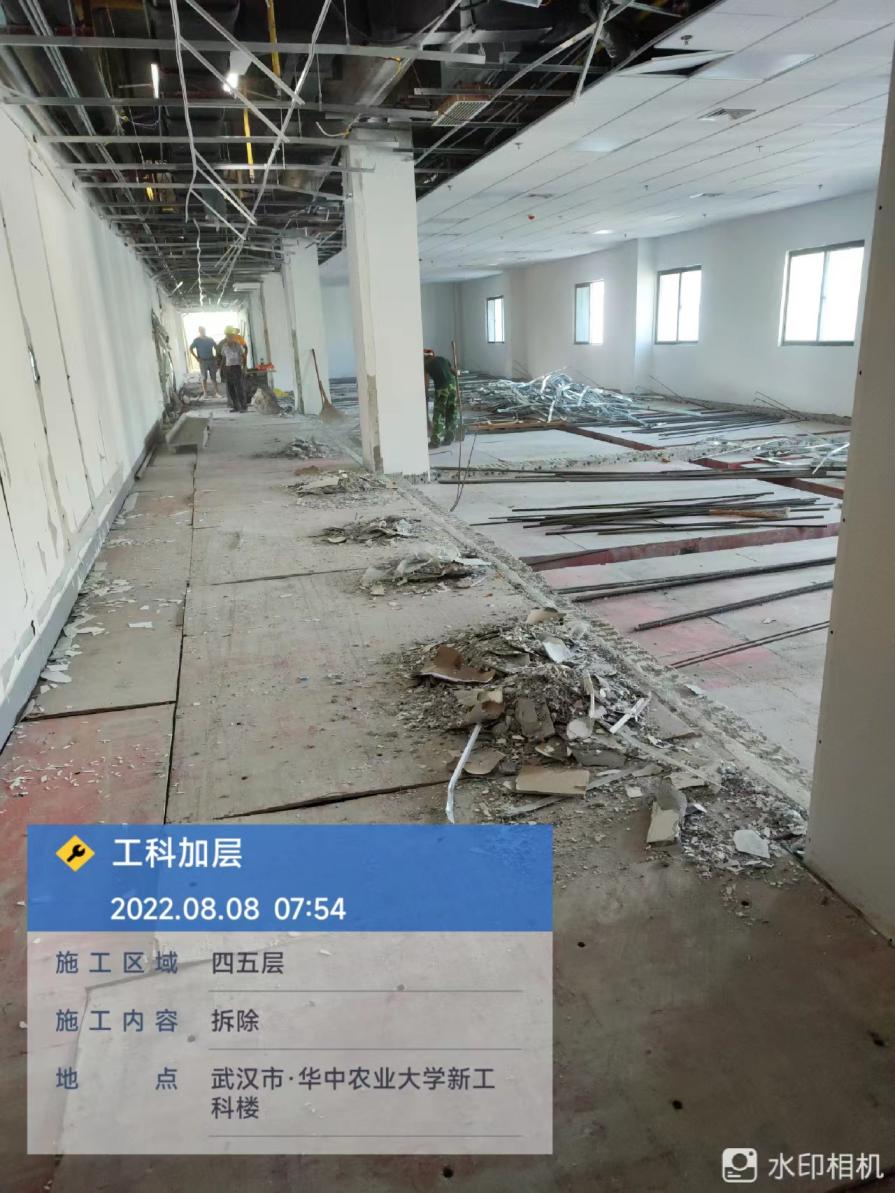 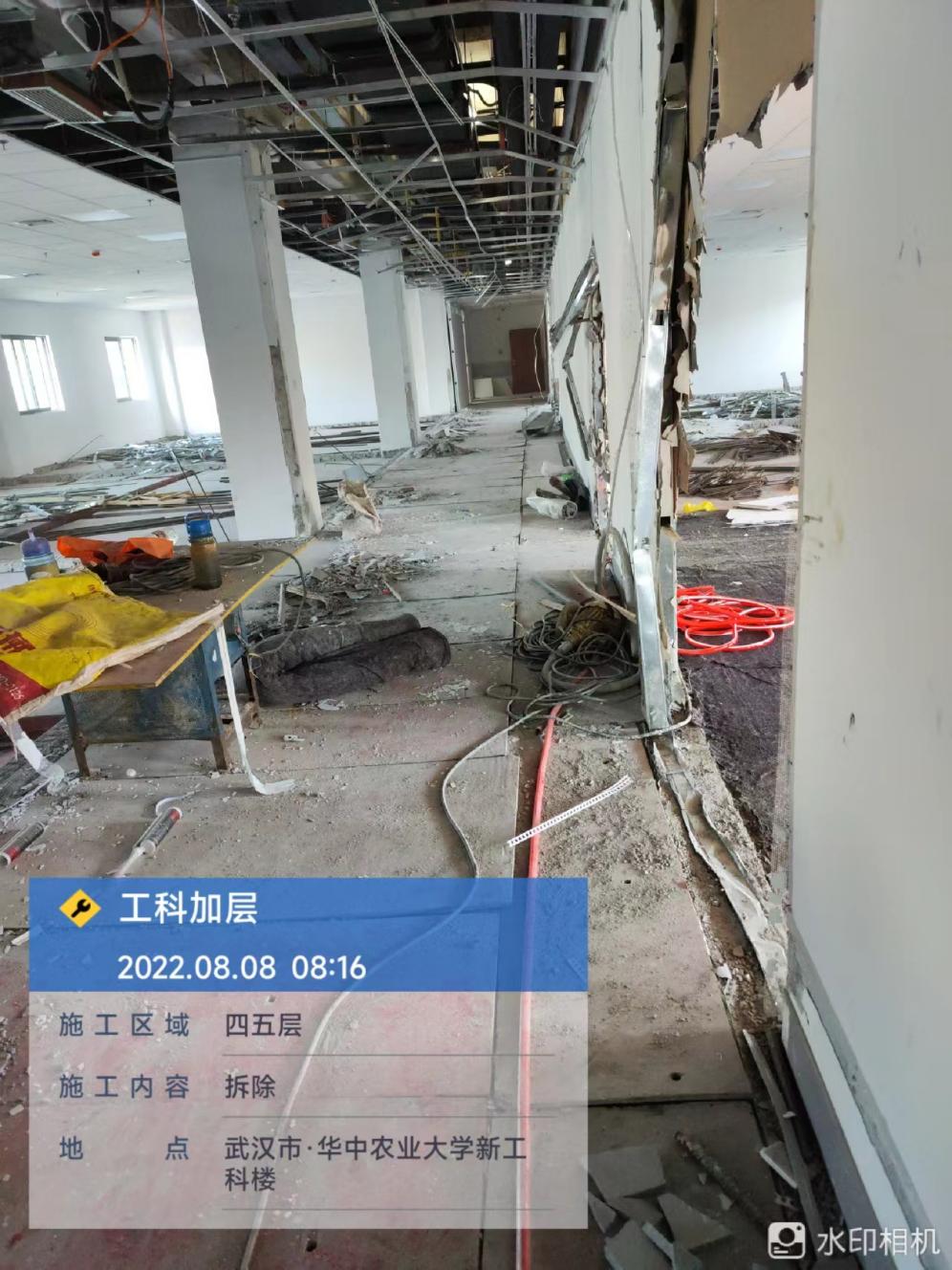 现场墙体、吊顶拆除工程名称华中农业大学农贸大楼装修改造升级施工时  间2022年8月9日记录人詹卫军   郭婧  隆洁颖1植筋钻孔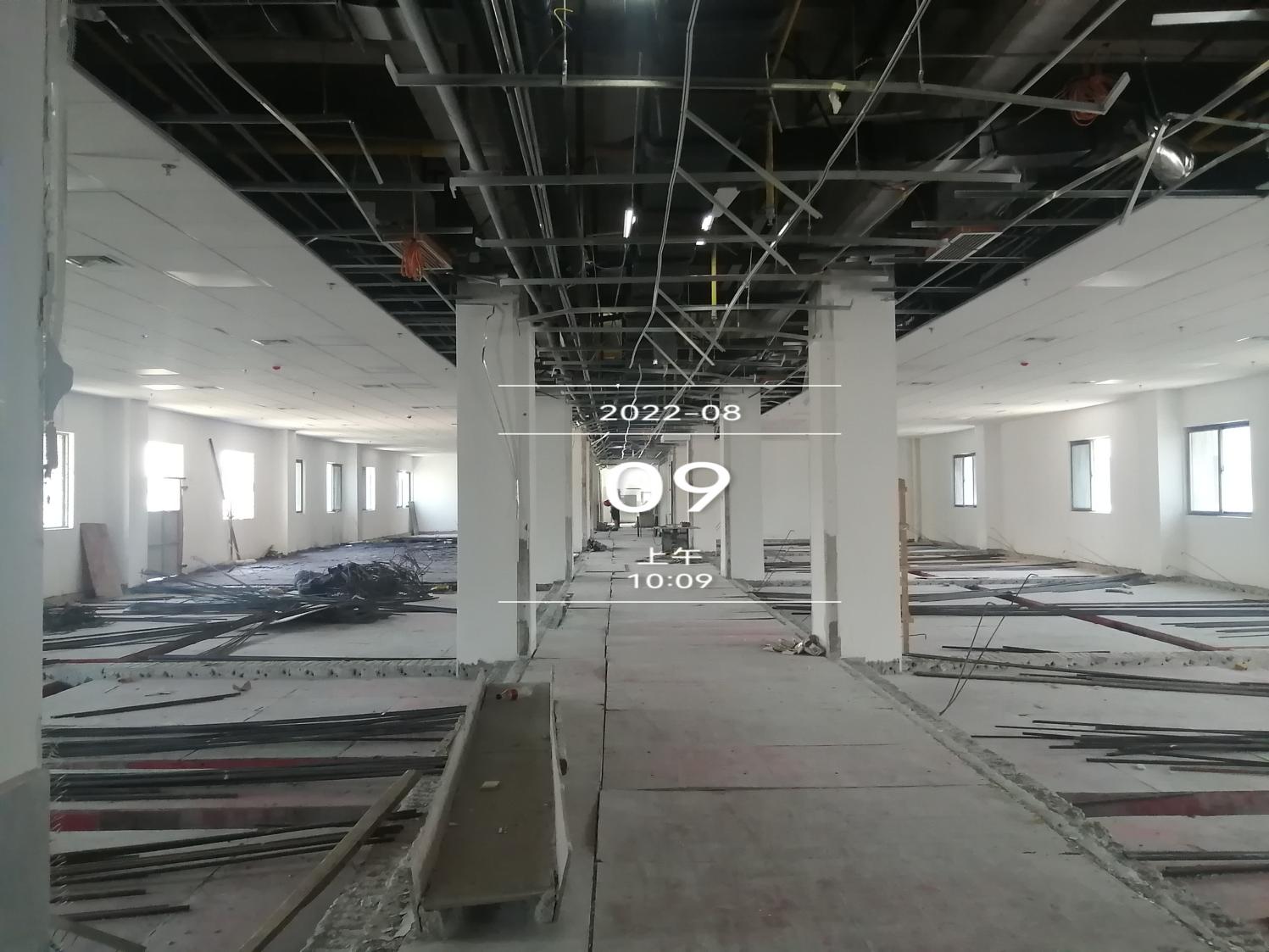 1植筋钻孔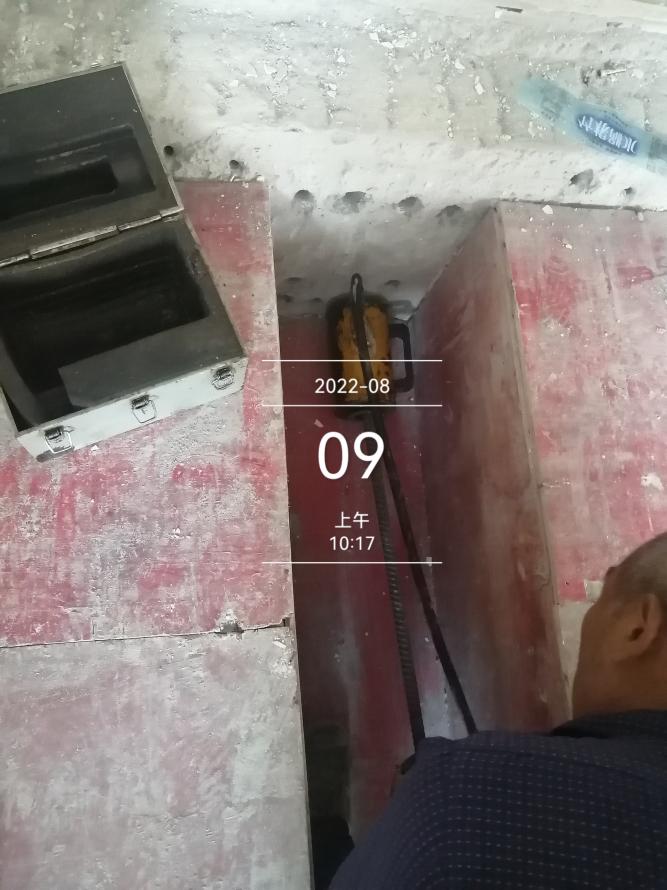 3、走廊隔墙拆除接触面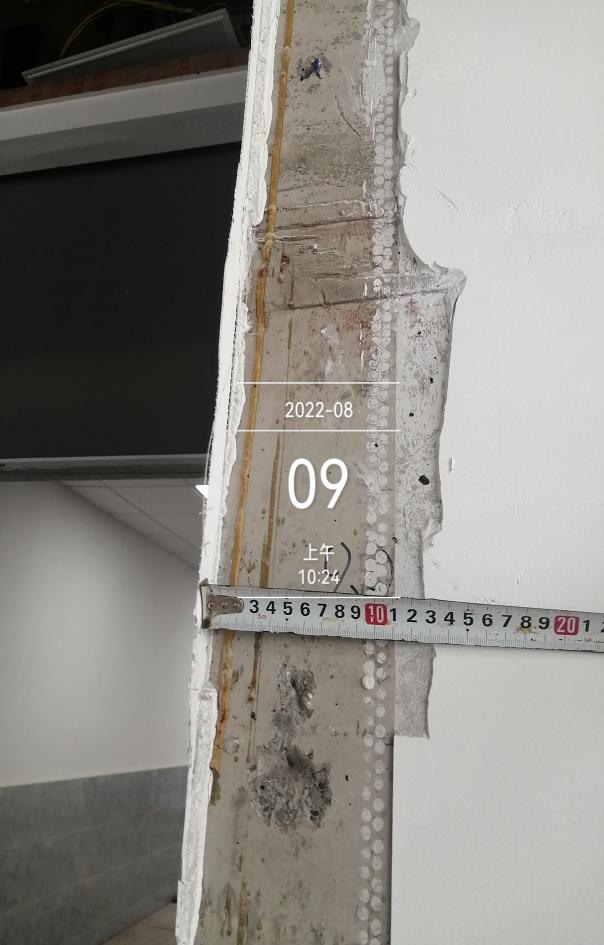 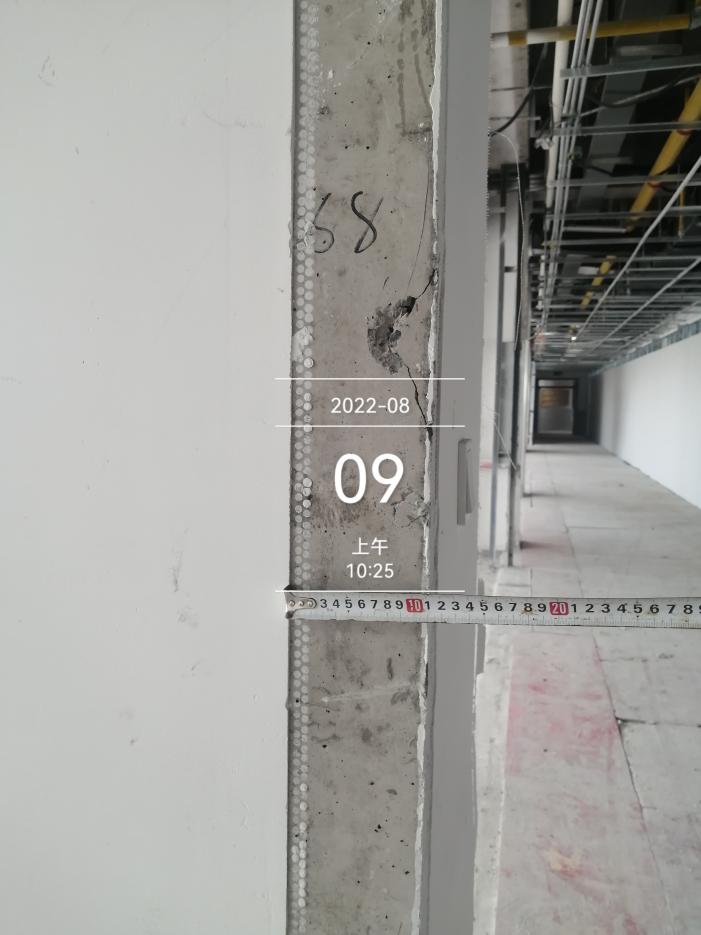 3、走廊隔墙拆除接触面工程名称华中农业大学工科类实验室改造项目时  间2022年8月11日记录人詹卫军    郭婧   隆洁颖梁箍筋间距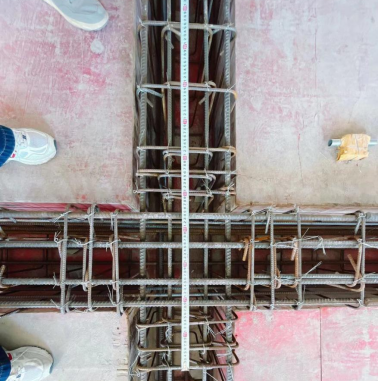 梁箍筋间距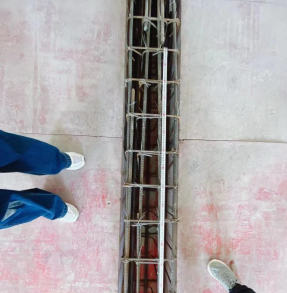 工程名称华中农业大学工科类实验室改造项目时  间2022年8月12日记录人詹卫军    郭婧   隆洁颖1、插入植筋的钢筋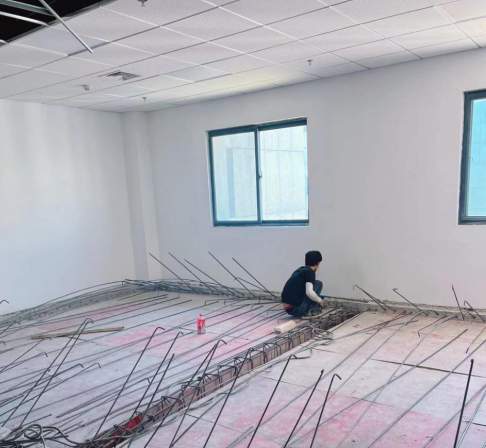 2、梁钢筋焊接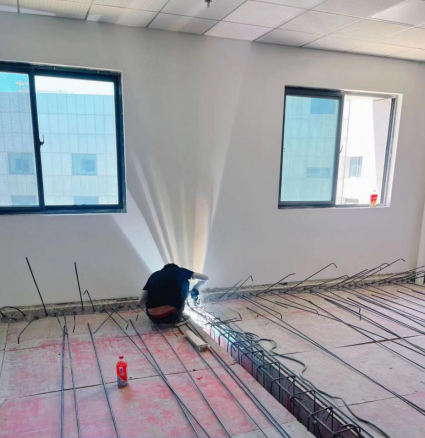 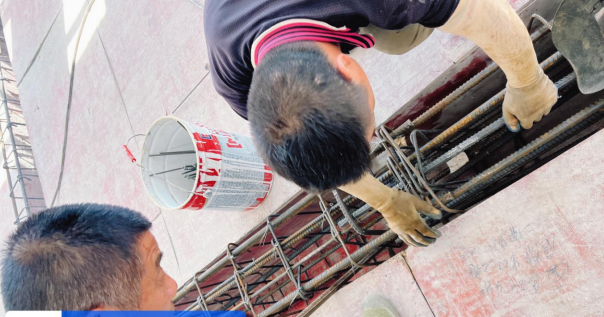 1、插入植筋的钢筋2、梁钢筋焊接工程名称华中农业大学工科类实验室改造项目时  间2022年8月17日记录人詹卫军    郭婧   隆洁颖板钢筋绑扎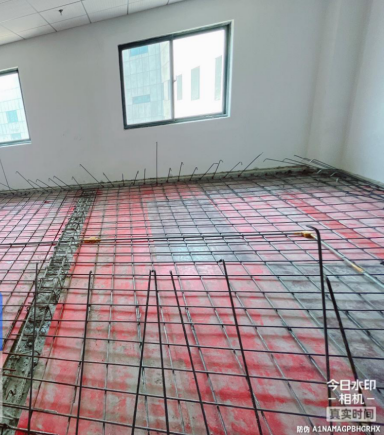 混凝土浇筑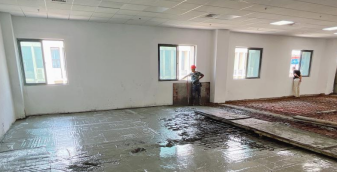 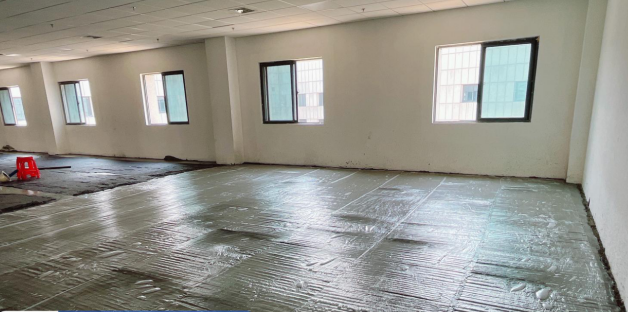 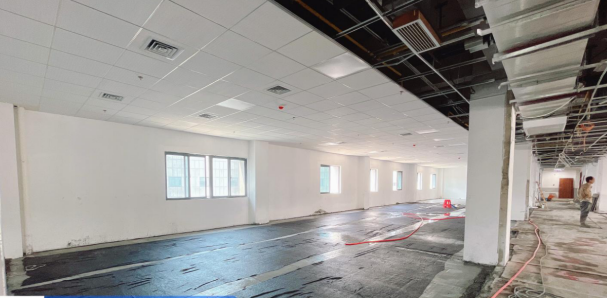 板钢筋绑扎混凝土浇筑工程名称华中农业大学工科类实验室改造项目时  间2022年8月24日记录人詹卫军    郭婧   隆洁颖混凝土浇筑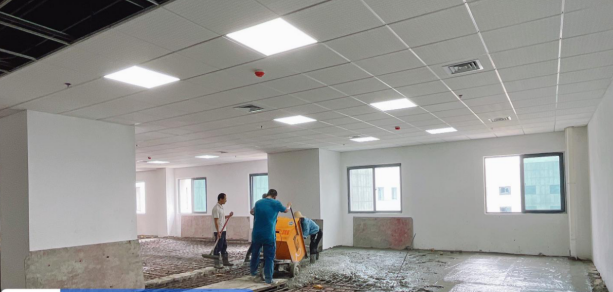 混凝土养护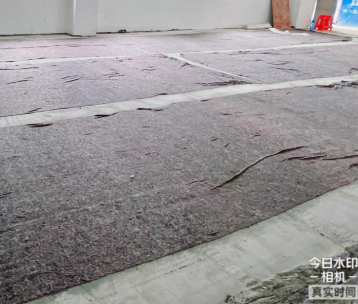 混凝土浇筑混凝土养护工程名称华中农业大学农贸大楼装修改造升级施工时  间2022年8月23日记录人詹卫军   郭婧  隆洁颖1、板面钢筋绑扎完成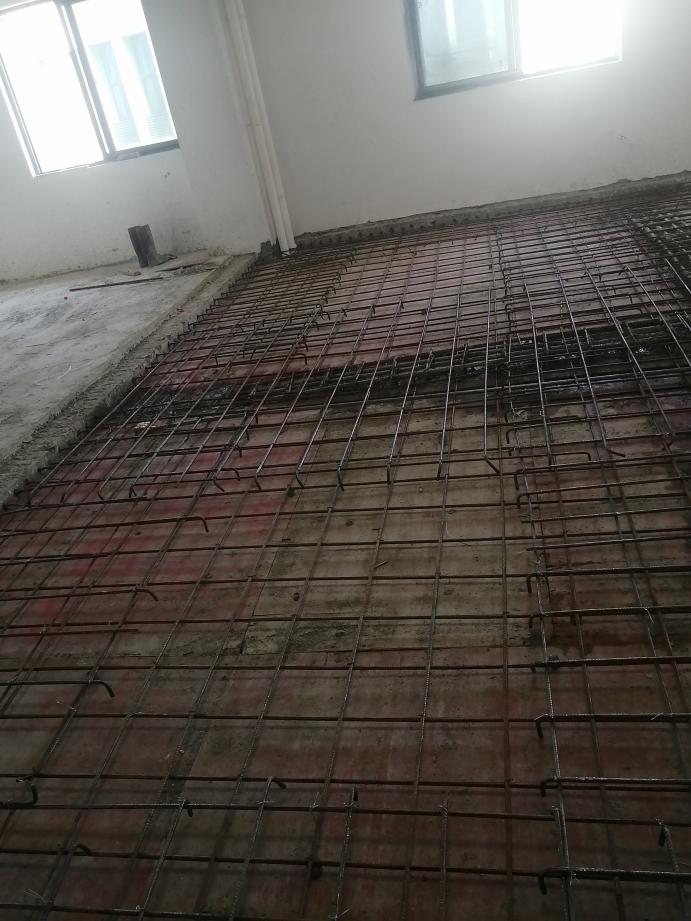 1、板面钢筋绑扎完成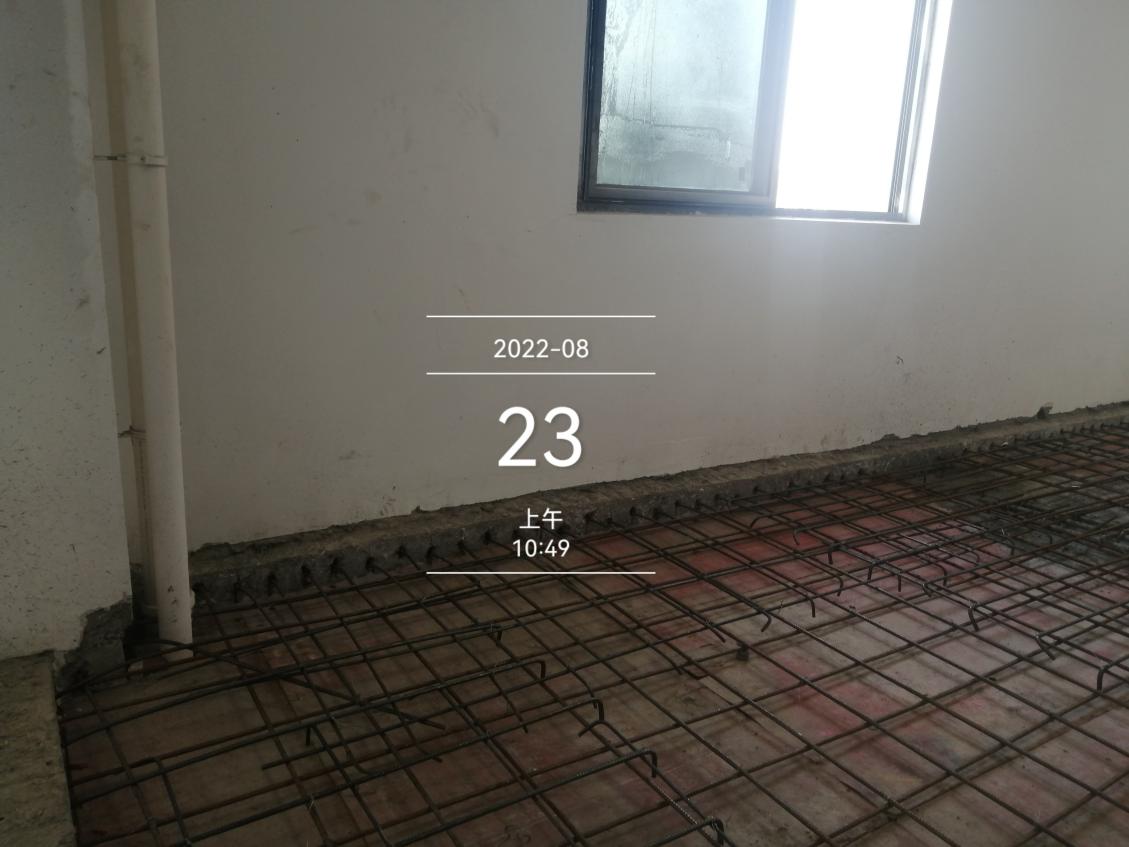 3、梁钢筋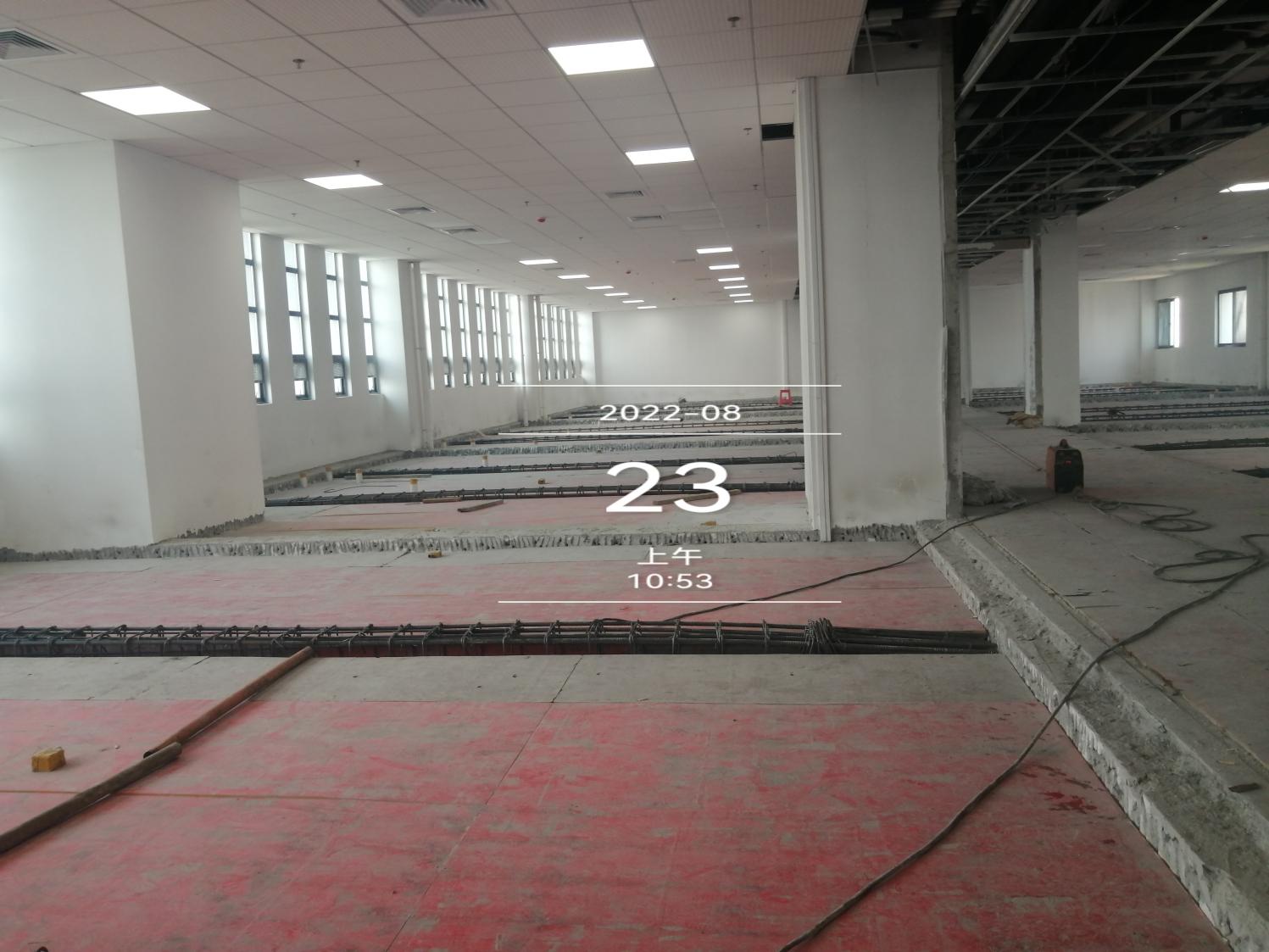 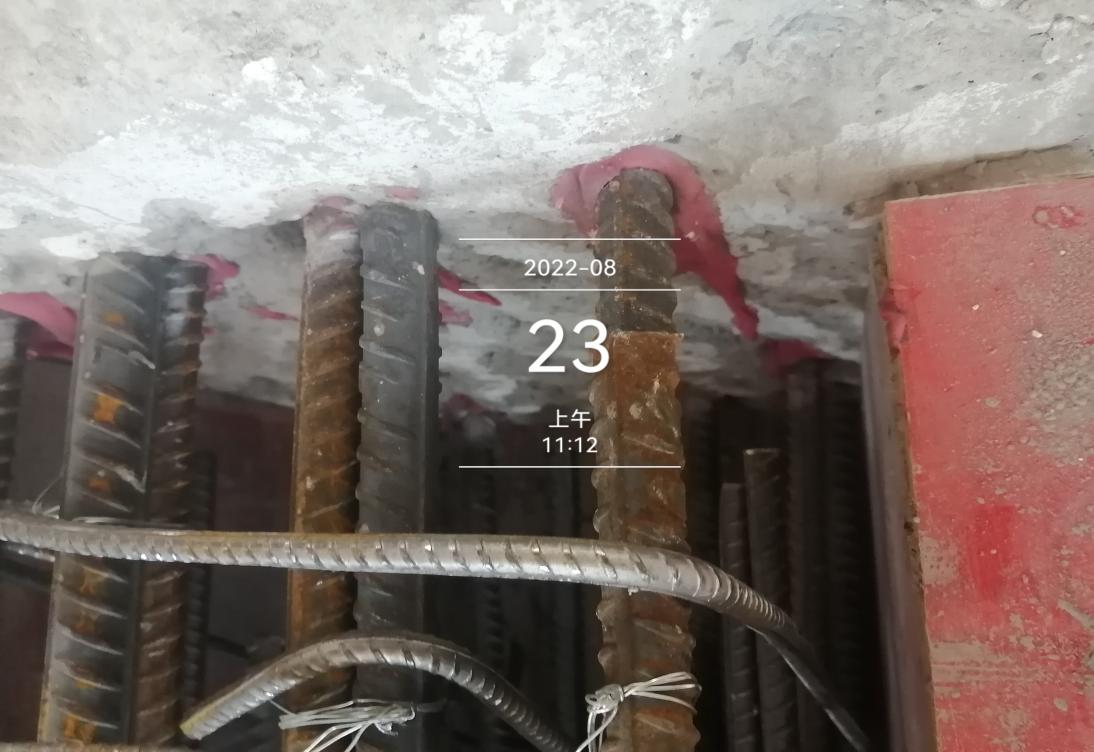 3、梁钢筋工程名称华中农业大学农贸大楼装修改造升级施工时  间2022年8月31日记录人詹卫军   郭婧  隆洁颖1、预埋套管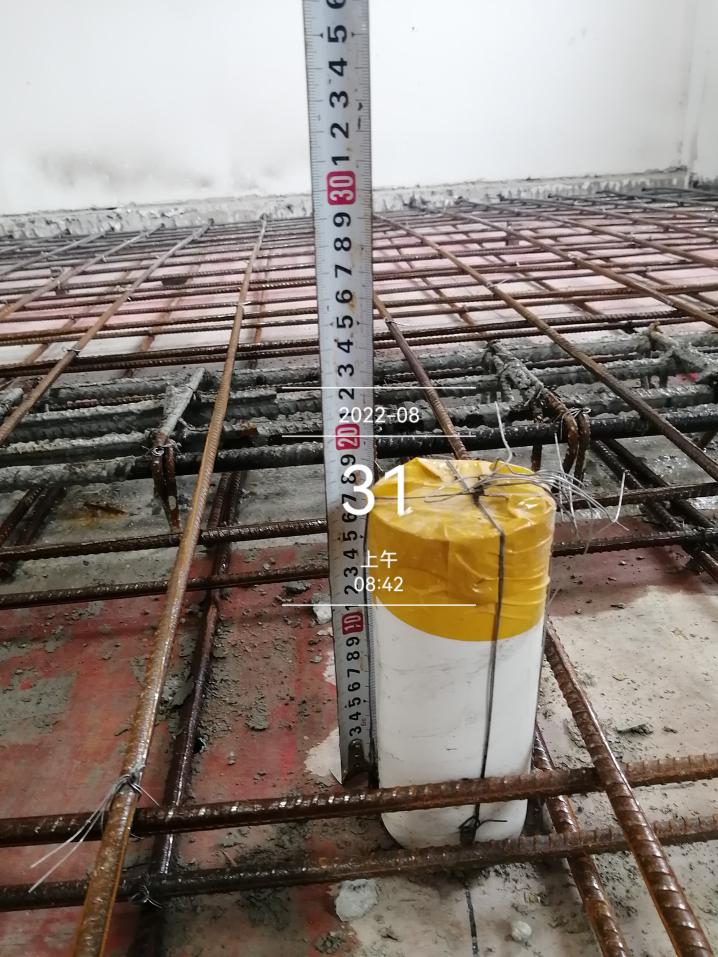 2、板钢筋绑扎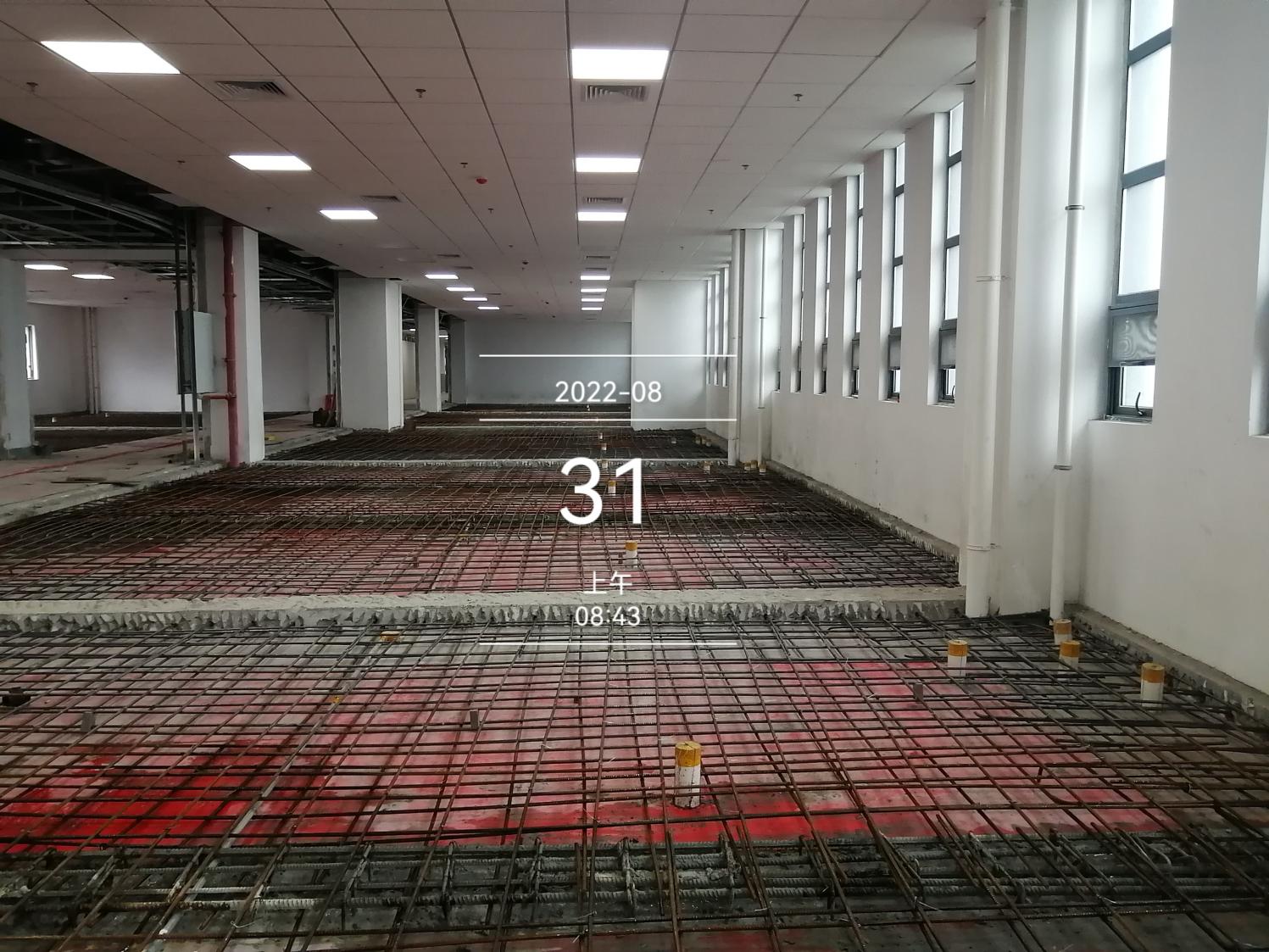 1、预埋套管2、板钢筋绑扎钢筋垫块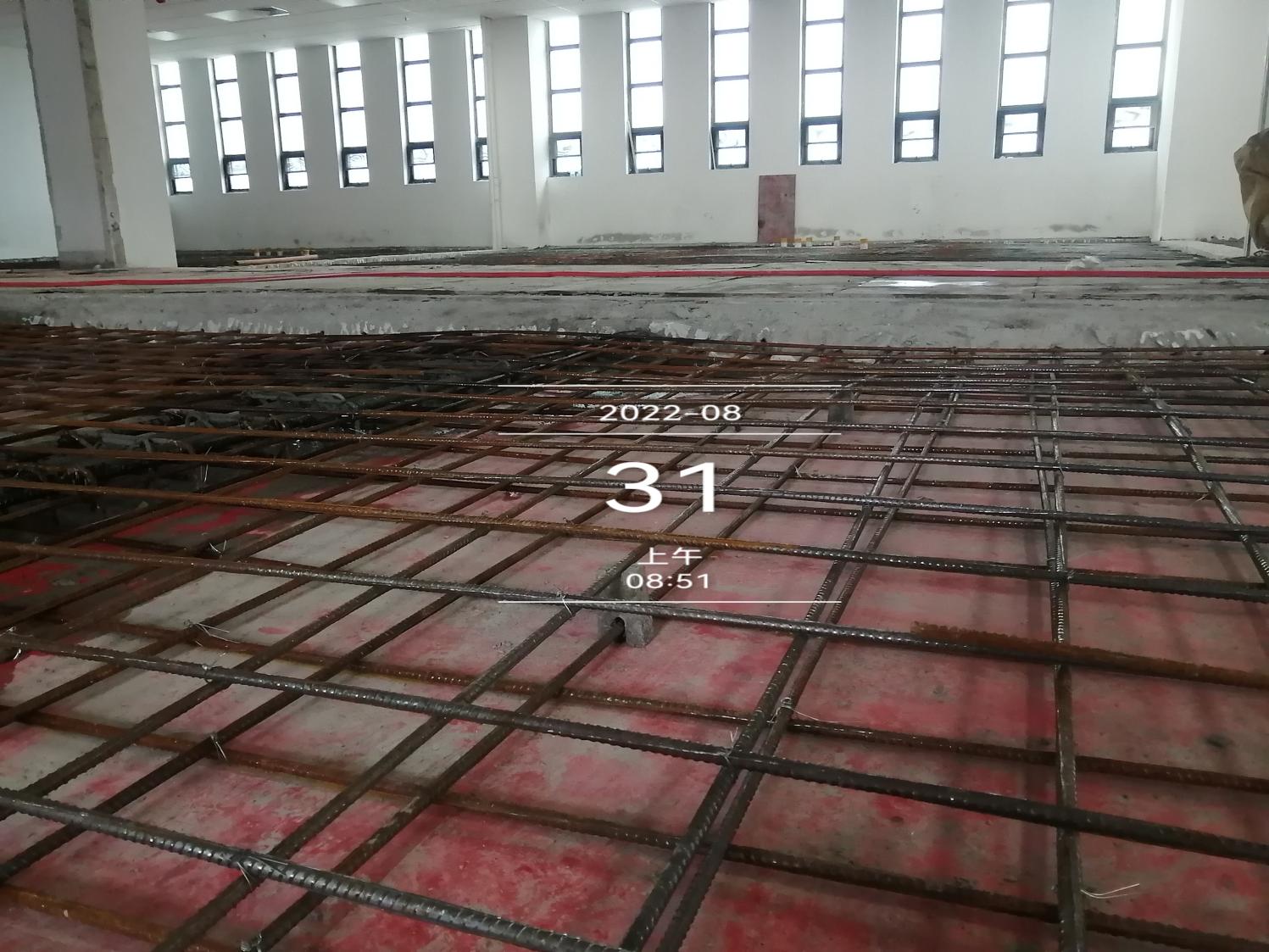 钢筋垫块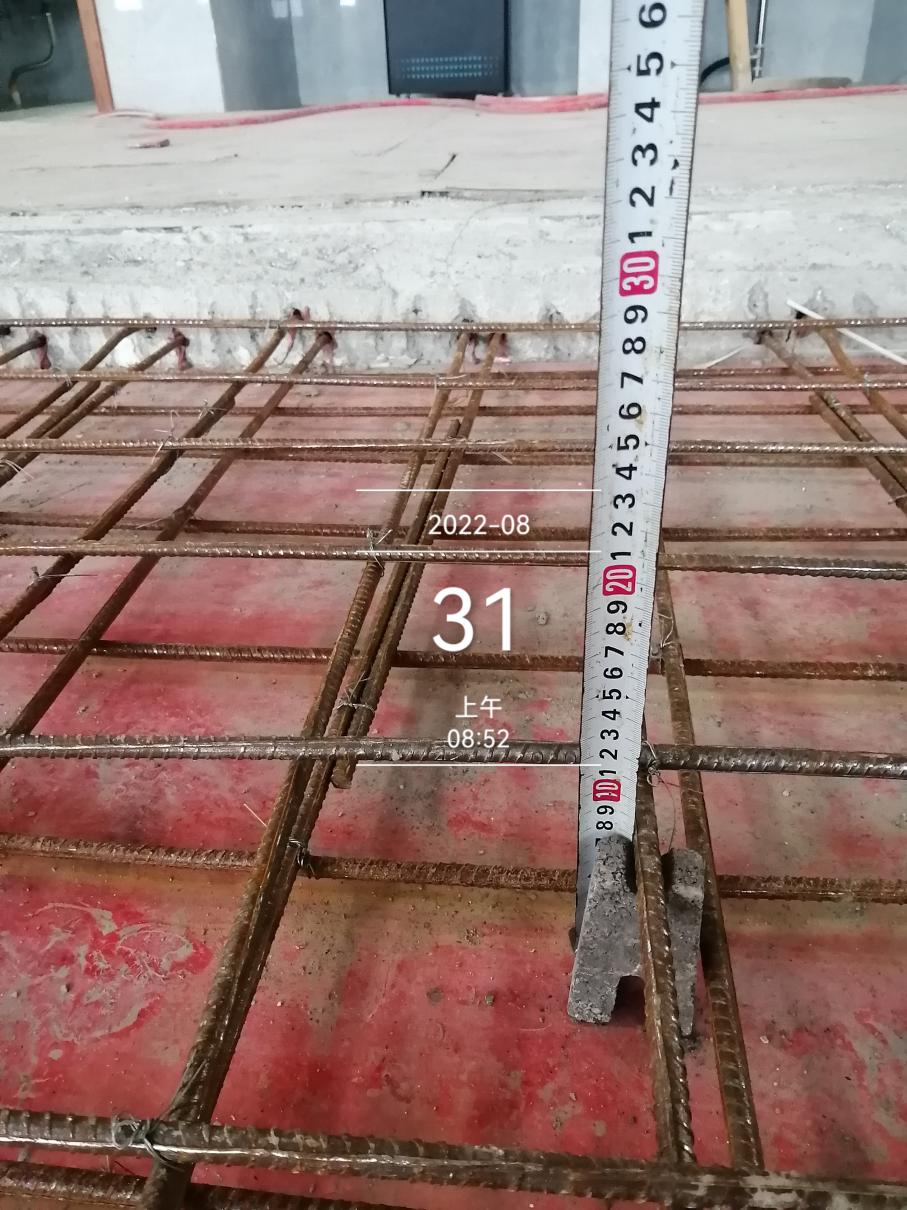 工程名称华中农业大学工科类实验室改造项目时  间2022年8月29日记录人詹卫军    郭婧   隆洁颖1、板面筋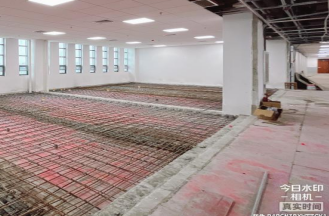 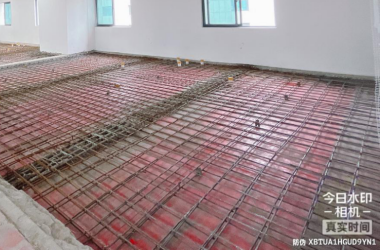 1、板面筋